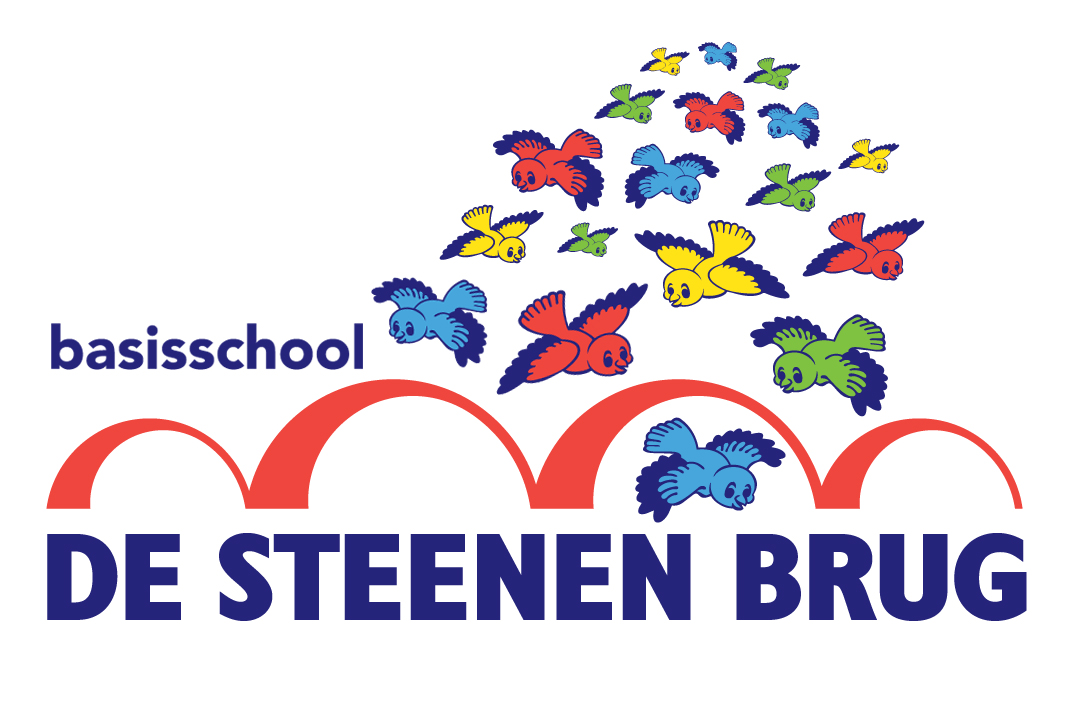 VeiligheidsplanInhoudsopgave1. Visie 										pag. 41.1 de missie van De Steenen Brug1.2 visie inzake veiligheid1.3 kernwaarden inzake sociale veiligheid2. Sociale veiligheid 									pag. 62.1 inzicht in beleving sociale veiligheid door monitoring2.2 sociale kaart3. Preventieve aanpak									pag. 103.1 preventie vanuit de vreedzame school 3.2 regels en afspraken4. Curatieve aanpak									pag. 124.1 respectprotocol (voorheen pestprotocol)4.2 richtlijnen gebruik digitale media4.3 afspraken m.b.t. grensoverschrijdend gedrag5. Meldingen										pag. 215.1 klachtenregeling en vertrouwenspersoon5.2 aangiftes en meldingen strafbare gedragingenBijlage											pag. 25Uitslag tevredenheidsonderzoek 2017 (m.n. sociale veiligheid)InleidingPer 1 augustus 2015 is voor scholen in het basisonderwijs ‘De wettelijke bepaling over de sociale veiligheid van leerlingen op school’ in werking getreden. In deze wet staat de zorgplicht van de school centraal. Van scholen wordt verwacht dat ze alles doen wat nodig is om leerlingen een veilige omgeving te bieden. Een veilige omgeving voor scholieren en onderwijspersoneel houdt in dat er een prettige sfeer op school is. Incidenten zoals ongepast gedrag, intimidatie, diefstal en agressie worden voorkomen. Dat kan door op tijd te signaleren en hier gericht tegen op te treden. Dit geldt ook voor het bestrijden van pestgedrag.De wet “Veiligheid op school” heeft als doel dat scholen zich inspannen om pesten tegen te gaan. En dat scholen zorgen voor sociale veiligheid. In de wet staat dat scholen:Een sociaal veiligheidsbeleid moet hebbenEen anti-pestcoördinator moet hebben die het respectprotocol coördineert (Peusie Tinnemans- Chao)Een vertrouwenspersoon moet hebben waarbij ouders en kinderen pesten kunnen melden (Joris Jentjens en Sanne Louisse)Een veiligheidsfunctionaris moet hebben die de beleving van veiligheid en het welzijn van de leerlingen moeten volgen (Peusie Tinnemans – Chao)Alle kinderen moeten zich gedurende hun basisschoolperiode veilig voelen, zodat zij zich optimaal kunnen ontwikkelen. Door regels en afspraken zichtbaar te maken kunnen kinderen en volwassenen, als er zich ongewenste situaties voordoen, elkaar aanspreken op deze regels en afspraken. Door elkaar te steunen en wederzijds respect te tonen stellen we alle kinderen in de gelegenheid om met veel plezier naar school te gaan!1. Visie1.1  De missie van De Steenen BrugBasisschool De Steenen Brug is een echte stadsschool, gelegen in de binnenstad van Roermond. Iedereen is welkom. Het team is ervaren, enthousiast en streeft er naar om met leerlingen, zowel op cognitief als creatief en sociaal emotioneel gebied, op plezierige wijze hoge resultaten te boeken. Leerlingen worden in een veilige omgeving altijd uitgedaagd om het beste uit zichzelf te halen. Een leerlingenraad helpt en denkt hier actief in mee. Ouders helpen en denken, onder andere via werkgroepen, medezeggenschapsraad en ouderraad, actief met ons mee. Wij geven basisonderwijs aan kinderen van 4 tot 13 jaar. Ons onderwijs wordt gekenmerkt door een open sfeer, met respect voor verschillen. Onze ouders zijn ondernemend en betrokken. Zij wonen zowel in als buiten het centrum van de stad. Hun sociale en culturele achtergronden en hun interesses zijn divers. Deze vormen een mooie afspiegeling van onze samenleving. Daarbij hebben wij een peuterspeelzaal en een bibliotheek in ons schoolgebouw en kunnen alle leerlingen gebruik maken van tussenschoolse- en de buitenschoolse- opvang. Wij sluiten zoveel mogelijk aan bij de verschillende onderwijsbehoeften van onze leerlingen. Wij bieden daarbij passende zorg op alle niveaus in een uitdagende leeromgeving. De kern om tot leren te komen is veiligheid, passie en plezier. Onze methoden en methodieken zijn eigentijds en sluiten aan bij de leerbehoeftes van onze leerlingen en de veranderende wereld om hen heen.Onze school is een katholieke school die openstaat voor mensen met verschillende levensovertuigingen. Iedereen wordt gewaardeerd zoals hij is. Wij helpen leerlingen op te groeien tot stevige persoonlijkheden waarbij ze vertrouwen hebben in zichzelf en hun omgeving. Onze leerlingen durven onafhankelijk keuzes te maken. Hierbij is wederzijds respect, eerlijkheid en openheid van belang.Op De Steenen Brug gaat iedere leerling met plezier naar school en geniet van zijn successen. Onze leerkrachten differentiëren, waar nodig, en weten de leerlingen te boeien. In zo’n omgeving leert iedereen van en met elkaar. Zo bezitten onze leerlingen uiteindelijk voldoende basiskennis en -vaardigheden om de uitdagingen van het voortgezet onderwijs en de toekomst aan te gaan. Het motto van de Steenen Brug daarbij is: “Waar wij samen leren!” 1.2  Visie inzake veiligheidWij zien onze school als een leefgemeenschap waarin kinderen, leerkrachten en ouders zich gehoord en gezien voelen, een stem krijgen en waarin we samen leren wat het betekent om een democratisch burger te zijn: open staan voor elkaar en kunnen overbruggen van verschillen. We willen dat zowel kinderen, ouders als leerkrachten een bijdrage leveren aan het algemeen belang en dat ze actief verantwoordelijk zijn voor onze leefgemeenschap. Hierdoor ervaren onze kinderen/ leerlingen dat zij een bijdrage kunnen leveren aan een prettige leefgemeenschap en dat hun bijdrage/ input ertoe doet!Deze ontwikkeling kan alleen maar plaats vinden in een veilige speel- / leeromgeving. De kinderen, ouders en leerkrachten moeten het gevoel hebben dat de school van “ons” is. Willen we invloed hebben op de veiligheid van onze school dan is er naast een reactieve en pro actieve benadering noodzakelijk. Veiligheid draait immers niet om incidenten oplossen of voorkomen,  maar is een voortdurende co- creatie van leerkrachten, ouders, leerlingen en de schoolomgeving.Bij veiligheid gaat het om de volgende aspecten:De sociale veiligheid (schoolklimaat)De fysieke veiligheid (gebouw, speelplein, directe omgeving)Veiligheid m.b.t. incidenten (preventie en aanpak van incidenten)Beleid inzake veiligheid (cyclisch handelen)In dit beleidsplan ligt de focus vooral op de sociale veiligheid. 1.3  Kernwaarden inzake sociale veiligheidOp wereldniveauAlle kinderen en jongeren hebben rechten. Deze staan beschreven in het Kinderrechtenverdrag van de Verenigde Naties (1989). De afspraken zijn gemaakt tussen bijna alle Staten in de wereld. Kinderrechten gaan over onderwerpen als onderwijs, gezondheid en de rol van familie en ouders. Over vrijheid van geloof en vrijheid van meningsuiting. Ze gaan ook over het recht op een naam en een nationaliteit. Over een dak boven je hoofd en spelen. Over bescherming tegen mishandeling, misbruik en uitbuiting. En over bescherming tegen oorlogsgeweld en de specifieke bescherming van bijvoorbeeld gehandicapte kinderen en vluchtelingenkinderen. Kinderrechten zijn er voor alle kinderen. Want tussen kinderen mag niet gediscrimineerd worden.Op schoolniveauOp onze vreedzame school respecteren wij deze rechten. We richten onze school dusdanig in dat zowel het sociale, fysieke als preventieve aspect in dienst staat van de rechten die kinderen hebben. Het is niet voldoende om allerlei zaken “geregeld” te hebben. Het is minstens zo belangrijk om veiligheid voortdurend op onze agenda te plaatsen, zowel bij leerkrachten als bij kinderen.De Vreedzame School als preventiekader Uitgangspunt voor het beleid inzake sociale veiligheid op onze school is het programma van ‘De Vreedzame School’. Dit is een programma voor sociale competentie en democratisch burgerschap. Het programma helpt onze school een gemeenschap te vormen waarin we leerlingen actief aanspreken op hun verantwoordelijkheid voor elkaar, hun omgeving, voor de schoolgemeenschap en de samenleving. Met ‘De Vreedzame School’ besteden we aandacht aan basale sociale-emotionele en burgerschapscompetenties die wenselijk zijn in een democratische samenleving, zoals je verplaatsen in een ander, op een democratische manier met elkaar beslissingen nemen, openstaan voor verschillen tussen mensen, constructief conflicten oplossen, omgangsvaardigheden en verantwoordelijkheid nemen voor de gemeenschap. Wij willen kinderen op onze school zich niet alleen optimaal laten ontwikkelen in de academische vakken, zoals taal en rekenen, maar wij leveren zo ook een bijdrage aan de sociale en maatschappelijke vorming van leerlingen. Dat het ook goede mensen worden die op hun beurt een bijdrage aan de samenleving zullen leveren. Met elke generatie vormen we immers opnieuw onze samenleving. Onze school dient ook een school te zijn waar álle kinderen zichzelf kunnen zijn en zich veilig en prettig voelen. Alleen dan kunnen ze leren. We doen veel om sociale veiligheid te bevorderen en om ongewenst gedrag zoals pesten te voorkomen.2. Sociale veiligheid2.1  Inzicht in beleving sociale veiligheid door monitoringDit doen we op de volgende manieren: Sociaal Emotioneel Functioneren van Leerling in Beeld (SEF) en DigikeuzebordVeiligheidsmonitor van Venstersa. Vragenlijst SEF en digikeuzebordOm zicht te krijgen op de reële beleving inzake sociale veiligheid gebruiken we op onze school SEF voor groep 3 t/m 8 en Digikeuzebord voor groep 1-2. Deze worden in de groepen éénmaal per jaar ingevuld. Kinderen met een opvallende score worden, na een passende interventie, in de loop van het schooljaar nogmaals bevraagd. De uitslagen worden besproken tussen de leerkracht(en) en de interne begeleider. Waar nodig  worden acties eraan gekoppeld. Deze worden vastgelegd in het dossier van de leerling. Bij de volgende groepsbespreking wordt er teruggekeken naar de acties en welke effect dit heeft gehad. b: VeiligheidsmonitorVanaf augustus 2016 handhaaft de Inspectie de nieuwe wettelijke eisen met betrekking tot sociale veiligheid. Zij controleren jaarlijks of scholen de veiligheidsbeleving van leerlingen monitoren en of de school maatregelen neemt tot verbetering. Wij nemen jaarlijks een ‘Veiligheidsmonitor’ af bij de kinderen van groep 6-8. De monitor peilt diverse veiligheidsaspecten bij alle leerlingen van groep 6, 7 en 8. Om het jaar wordt een tevredenheidsonderzoek van Venster PO bij de ouders en leerkrachten afgenomen. Daar komen ook vragen in voor m.b.t. de veiligheidsbeleving van de kinderen.  Actieplan sociale en fysieke veiligheid en systematische evaluatieDe gegevens van de monitorinstrumenten worden vertaald naar het actieplan en opgenomen in het schoolplan / jaarplan/ groepsplan. Het cyclisch proces vindt plaats middels de opbrengstgesprekken.2.2  Sociale kaartOp onze school werken we veel samen met externe partners. Veiligheid op school betekent nog niet veiligheid voor het kind; we hebben daarom veel overleg met partners waarin het thema veiligheid centraal staat.3. Preventieve aanpak3.1  Preventie vanuit De Vreedzame SchoolSchool werkt met regels, routines en afspraken vanuit De Vreedzame School. Regels worden door de leerkracht en het schoolteam aangedragen. Regels zijn verwachtingen ten aanzien van het gedrag van leerlingen en komen voort uit de pedagogische doelstelling van de school.  Deze regels geven aan welk gedrag niet acceptabel is, zoals slaan of schoppen, elkaar bedreigen, beledigen of uitschelden, diefstal, vloeken of pesten. Bij overtreding van die basisregels moet er opgetreden worden en treedt er een consequentie in werking.  Onze regels zijn eenduidig, positief geformuleerd. We spreken in termen van ‘we’ i.p.v. ‘je’ en geven een duidelijke gedragsverwachting.  Daarnaast zijn er nog zinvolle regels die we routines noemen. Daarbij gaat het om procedures als: Wat verwachten we van leerlingen als ze ’s ochtends de klas binnenkomen en de les nog niet begonnen is?Hoe pakken we ons eten en drinken?Hoe verlaten we ons lokaal?Om een positieve sfeer in de groep te krijgen, is het van belang om naast het werken met regels en routines samen met de leerlingen afspraken te maken over hoe wij willen dat we met elkaar omgaan. De nadruk ligt op het samen vorm geven aan een sociale en morele “grondwet”: welke waarden staan bij ons centraal? Bij vervelende gebeurtenissen komt de nadruk niet te liggen op straf, maar op een analyse samen met de klas, waarbij vragen centraal staan als: wat waren ook alweer de afspraken die we met elkaar hebben gemaakt; waarom is het verkeerd wat er nu gebeurd is; wat moet er gebeuren om het weer goed te maken? Op die manier wordt er met de leerlingen gebouwd aan een cultuur van betrokkenheid en verantwoordelijkheid. Indien het nodig is om een consequentie toe te passen, wordt er gestreefd een ‘zinvolle’ consequentie (straf) te geven, die kan leiden tot verandering van gedrag. Er wordt rekening gehouden met de drie psychische basisbehoeften van de leerling:RelatieAutonomieCompetentieDaarnaast dient de leerling de kans te krijgen om eigenaarschap te nemen, onder begeleiding van de leerkracht. Daarna kan de leerling gevraagd worden of hij er iets aan wil doen. Leerlingen moeten begrijpen waarom iets niet mag: wanneer zij een afspraak als zinvol ervaren, houden zij zich er veel makkelijker aan. Een zinvolle consequentie kan gekoppeld worden aan herstel. Herstel is belangrijk om weer samen verder te kunnen. Een time-out kan een goed middel zijn om probleemgedrag tijdelijk te stoppen. Het is niet bedoeld als straf, maar om de leerling te laten nadenken en de groep te ontlasten. Een time-out is alleen effectief als zowel leerling als leerkracht het ziet als een positieve manier om het probleem aan te pakken. 3.2  Regels en afsprakenDe grondwet van De Steenen Brug (schoolregels):1.       Iedereen voelt zich op zijn best, als niemand wordt gepest. 2.       We luisteren naar elkaar en handelen hiernaar. 3.       Rennen buiten is goed, lopen is hoe het binnen moet. 4.       Elkaar troosten is fijn, iedereen wil gelukkig zijn. 5.       Wees zuinig op het materiaal, want het is van ons allemaal. 6.       Je eigen mening hebben is oké, maar accepteer ook nee. 7.       Hoe vind jij het fijn, laat het ook zo voor een ander zijn. 8.       Wij laten merken, hoe rustig we kunnen (samen) werken. 9.       Als je doet wat je zegt, ben je altijd oprecht. 10.     Wees netjes en beleefd, zorg dat  je zelf het goede voorbeeld geeft.In alle groepen wordt iedere week aandacht besteed aan de lessen uit de methode: ‘De Vreedzame School’. ‘De Vreedzame school’ beschouwt de klas en de school als een leefgemeenschap, waarin kinderen zich gehoord en gezien voelen, een stem krijgen en waarin kinderen leren wat het betekent om een ‘democratisch burger’ te zijn. Open staan voor en kunnen overbruggen van verschillen tussen mensen, een bijdrage leveren aan het algemeen belang en actief verantwoordelijk willen zijn voor de gemeenschap zijn zaken die ertoe doen. Daarmee bieden we kinderen perspectief en hoop. Ze ervaren dat het uitmaakt dat ze er zijn, dat ze ‘er toe doen’.Op het niveau van de leerlingen streeft het programma ernaar om kinderen te leren:Op een democratische manier met elkaar beslissingen te nemenConstructief conflicten op te lossen (streven naar een win-win oplossing)Verantwoordelijkheid te nemen voor elkaar en voor de gemeenschapEen open houding aan te nemen tegenover verschillen tussen mensenWeten volgens welke principes onze democratische samenleving is ingerichtOp het niveau van de school realiseert het programma een positief sociaal en moreel klimaat waarin:Iedereen op een positieve manier met elkaar omgaatDe eigen kracht van de kinderen benut wordtLeerkrachten en leerlingen zich veilig voelen en prettig werkenHandelingsverlegenheid bij leerkrachten voorkomen wordtHet hart van De Vreedzame school wordt gevormd door het basiscurriculum. Deze lessenserie bestaat uit een wekelijkse les of activiteit in alle groepen van 30-45 minuten. Er zijn 38 lessen verdeeld over 6 blokken:We horen bij elkaar – groepsvorming en een positief sociaal klimaatWe lossen conflicten zelf op – conflicthanteringWe hebben oor voor elkaar – communicatieWe hebben hart voor elkaar – gevoelensWe dragen allemaal een steentje bij – verantwoordelijkheidWe zijn allemaal anders - diversiteitWanneer alles zonder problemen verloopt volstaan de schoolregels en de methode. GroepsregelsDe groepsregels wijken niet af van de schoolregels en passen altijd in de Vreedzame school; bovendien worden ze steeds positief verwoord. De groepsregels worden in de eerste weken van het schooljaar samen met de kinderen geformuleerd zoals beschreven in de lessen bij blok 1 van de Vreedzame school.4. Curatieve aanpak4.1 Respectprotocol (voorheen pestprotocol)Voorop staat dat op De Steenen Brug pesten in welke vorm en op welke manier dan ook als onacceptabel gedrag wordt beschouwd. Derhalve zal er altijd worden ingegrepen als dit ongewenste gedrag wordt gesignaleerd. Wanneer is er sprake van pesten?Er zijn diverse definities van pesten in omloop. In ieder geval moet er sprake zijn van een zekere systematiek, ongelijk verdeelde macht, verminderde weerbaarheid en psychische en fysieke schade.We zullen hier de onderstaande definitie hanteren:Wij spreken van pesten als één zelfde kind (of meerdere kinderen) steeds weer opnieuw het slachtoffer wordt (worden) van pesterijen door één of meer kinderen. Pesten is gebaseerd op ongelijke machtsverhoudingen. Vaak zijn er meerdere daders tegen één (of meer) weerloos (weerloze) slachtoffer(s).Bij pesten is altijd sprake van verschillende partijen:de pesterhet slachtoffermedeleerlingen (wellicht onderverdeeld in groepen met verschillende belangen)de ouders van het slachtofferde ouders van de pesterDe pester, het slachtoffer en de rest van de klas/groep hebben er belang bij (zij het vanuit verschillende perspectieven) om niet te praten. Hierdoor kan pesten als een sluimerende veenbrand geruime tijd voort woekeren en merken ouders en leerkrachten het vaak niet op.Pesten kan op velerlei manieren:met woorden; schelden, jennen, belachelijk maken, roddelenlichamelijk; slaan, duwen, aan de haren trekkendoor uitsluiting; doodzwijgen, isolerendoor afpersing; chanteren, bedreigen, dwingen om geld of spullen af te gevendoor stelen of vernielen van bezittingen; persoonlijke bezitting kapot makendoor gebruik te maken van digitale communicatie programma’s; MSN, Facebook, Twitter, enz.Overige chatprogramma’s; what’s appDit respectprotocol heeft tot doel:duidelijkheid te verschaffen over de ongewenstheid van pestgedragte beschrijven welke aspecten een rol speleninformatie te verschaffen over de wijze van aanpakDe 5 sporenaanpak laat zien tot wie we ons richten. Het 5 sporenbeleid laat de route zien van signalering tot implementatie.4.1.1 De vijfsporen aanpakHet 5 sporenbeleid staat voor een brede aanpak van het probleem pesten. Pesten is een complex probleem; er is een enorme verscheidenheid aan pestsituaties en oplossingen.Het 5 sporenbeleid geeft aan 5 sporen tegelijkertijd aandacht en daar waar nodig wordt er actie genomen. Het is bedoeld om tot oplossingen te komen en tevens te voorkomen dat er opnieuw negatieve situaties ontstaan.De 5 sporen komen overeen met de 5 betrokken groepen op school.Het slachtofferDe pesterDe groepDe leerkrachtenDe ouderssteun bieden aan het slachtoffernaar het kind luisterenmet het kind overleggen over mogelijke oplossingensamen met het kind werken aan oplossingeneen kring van veiligheid rond de leerling bouwenzo nodig inschakeling deskundige hulpsteun bieden aan de pesterprobleemoplossend gesprekbespreken wat pesten voor de ander betekenthulp bieden bij het onderhouden van positieve relaties met andere leerlingende leerling helpen zich aan regels en afspraken te houdenzo nodig deskundige hulp inschakelensteun bieden aan de groephet geconstateerde ongewenste gedrag bespreekbaar makenmet de leerlingen bespreken welke rol zij zouden kunnen spelen bij de oplossing (middels RING aanpak)aangeven dat pesten geen normaal gedrag isaangeven dat een leerling pesten niet over zichzelf afroept aangeven dat ander gedrag dan gemiddeld groepsgedrag ook bestaansrecht heeft; elkaar de ruimte te gunnensteun bieden aan de leerkrachteninformatie geven over pesteninformatie geven over de manier waarop pesten kan worden aangepaktscholing van leerkrachten om bv. pestgedrag te herkennen.Leerkrachten hebben een voorbeeldrol. Als leerkrachten de leerlingen serieus nemen en ze op een vriendelijke wijze benaderen, geven ze een positief voorbeeld. Het is ook belangrijk dat de leerkracht geen partij kiest bij een conflict in de klas. Een speciale taak kan toebedeeld worden aan de intern begeleider. Zij kan sociale conflicten en pestsituaties bespreken met de leerkracht om er samen oplossingen voor te bedenken. Eventueel kan zij ook met de klas de situatie bespreken.Om pesten op school tegen te gaan moet rekening gehouden worden met een aantal randvoorwaarden:alle partijen moeten op de hoogte zijn en de overtuiging hebben dat ze een taak hebbenpesten moet als een probleem gezien wordenpesten moet zoveel mogelijk worden voorkomenpesten moet worden gesignaleerder moet duidelijk stelling genomen worden tegen pestener dient een directe aanpak te zijnsteun bieden aan de oudersouders die zich zorgen maken over pesten serieus nemeninformatie verschaffenin samenwerking met de betrokken ouders het pestprobleem aanpakkenzo nodig doorverwijzen naar deskundige ondersteuning4.1.2 Het 5 Sporenbeleid:Met behulp van onderstaande steekwoorden wordt uitleg gegeven aan het 5 sporenbeleid.Bij elk punt wordt aangegeven wat van belang is en geeft handreikingen voor verder handelen.De punten zullen per hoofdstuk en per spoor behandeld worden.Het schema:SignalerenAnalyserenPlan van actie opstellenPlan van actie uitvoeren Implementatie1.Signaleren Melding van pesten wordt allereerst vermeld in de incidentregistratie in het logboek Incidenten en ongevallen. Signaleren van pesten is niet altijd makkelijk. Pesten gebeurt veelal uit het gezicht van volwassenen. Het is daarom van belang op de volgende punten te letten.1.1.SlachtofferHet slachtoffergaat niet graag naar schoolgaat contact met andere kinderen uit de wegpresteert onder zijn of haar niveauis angstigkan moeilijk voor zichzelf opkomenwordt niet door andere kinderen gevraagd om mee te doengeeft aan dat zij of hij gepest wordtdurft niet van huis naar school te lopen1.2.PesterDe pesterwil op de voorgrondtredenheeft snel ruzie met andere kinderenkan moeilijk samenwerkenlokt andere kinderen uithoudt weinig rekening met andere kinderen1.3.GroepIn de groepgebeuren dingen waar niet goed de vinger op te leggen isis de sfeer niet prettig maar druk en geheimzinnigis veel onderlinge concurrentieveel onderlinge agressieDe groepvraagt veel aandacht van de leerkrachtneemt het weinig voor elkaar op of helpt als er iets gebeurd is1.4.SchoolOp de schoolbemerken de leerkrachten dat er gepest wordtsignaleren collega´s pesterijen tijdens het buitenspelen1.5.OudersDe oudersnemen contact op over het pestenmaken zich bezorgd over de positie van hun kind in de groep2. AnalyserenBij het analyseren op grond van de signalen is het allereerst van belang om te bepalen of er sprake is van pesten of dat er mogelijk andere problemen aan de signalen ten grondslag liggen. Vervolgens wordt per spoor de situatie geanalyseerd aan de hand van een aantal vragen. 2.1.SlachtofferWie is/zijn het? Sinds wanneer wordt het slachtoffer gepest?Wat is de voorgeschiedenis?Wat is de ernst van de pesterijen?In welke vorm wordt er gepest?Wanneer wordt er gepest?Wat is de reactie van het slachtoffer?Wat voor een kind is het slachtoffer?Heeft het kind extra hulp nodig?Is het kind ontvankelijk voor hulp?2.2.PesterWie is/zijn het?Sinds wanneer pest het kind?Wat is de voorgeschiedenis?Wat is de ernst van de pesterij?In welke vorm wordt er gepest?Wanneer vinden de pesterijen plaats?Wat voor kind is de pester?Heeft het kind extra hulp nodig?Is het kind ontvankelijk voor hulp?2.3.GroepIn welke groep vinden de pesterijen plaats?Op welke momenten wordt er gepest ( bijvoorbeeld bij gestructureerde of ongestructureerde momenten)?Hoe is de sfeer in de groep?Is de sfeer in de groep veranderd en zo ja wanneer?Wat voor leerlingen zitten er in de groep?Hoe reageren de leerlingen op elkaar?Wat zijn de vaardigheden van de leerlingen op cognitief en sociaal gebied?Is er wisselend leiderschap?Zijn de regels en afspraken in de groep duidelijk?Hoe is de relatie tussen de groep en de leerkracht?Wat vraagt de groep van de leerkracht?Hoe is de werkhouding van de groep?Hoe gemotiveerd zijn de leerlingen?Zijn er bijzondere omstandigheden van buitenaf? (conflicten in de wijk)Zijn er zijn er culturele verschillen?2.4. SchoolHoe is de positie van de leerkracht in de groep?Is er ondersteuning in het team?Is het een nieuw probleem of bestaat het al jaren?Welke interventies zijn er al geweest?Krijg je als school de mogelijkheid om aan te pakken?Zijn er contacten met externe organisaties?Hoe is de relatie tussen school en ouders?2.5.OudersIs er onderling contact tussen de ouders?Is er bereidheid om over pesten te spreken.Willen zij zich er voor in zetten?3. Plan van actieAan de hand van de gegevens uit de analyse dient een plan van actie gemaakt te worden. Van belang is dat er onderscheid gemaakt gaat worden tussen korte termijn en een lange termijnplanning. De planning op korte termijn moet gericht zijn op het stop zetten van de negatieve handelingen ten aanzien van het slachtoffer. De planning op lange termijn waarin gezorgd moet worden dat de sfeer in de groep en in de school verbetert, zodat pesten geen kans meer krijgt. Het plan van actie dient gebruikt te maken van de mogelijkheden van alle betrokkenen: De leerlingen, de leerkrachten, de ouders en de school. Het bespreken van het plan van actie met de betrokkenen is van belang zodat iedereen op de hoogte is van de inhoud van het actieplan. Tot slot is het aan te raden het plan schriftelijk vast te leggen en evaluatiemomenten in te bouwen waarin het plan van actie indien noodzakelijk bijgesteld kan worden.Het opstellen.Voor het opstellen van het actieplan dienen de volgende punten in acht te worden gehouden:3.1. Slachtoffer.Veiligheid bieden.Ouders worden ingeschakeld.Bekijken of er hulpverlening ingeschakeld moet worden.Bekijken hoe de plaats in de groep gehandhaafd dient te worden.3.2. PesterVeiligheid bieden.Ouders worden ingeschakeld.Bekijken of er hulpverlening ingeschakeld dient te worden.Kijken naar mogelijkheden om een ander gedrag aan te leren.Bij voortduring zijn er consequenties, die uiteindelijk kunnen leiden tot schorsing, er is hiervoor op school een stappenplan dat deel uitmaakt van een contract voor ongeoorloofd gedrag. (zie bijlage en protocol schorsing en verwijdering van leerlingen)3.3. Groepveiligheid biedeniedereen verantwoordelijk maken; het is een gezamenlijk probleem.Sfeer verbeteren door bijvoorbeeld.Bespreken van het probleemBespreken wat er moet veranderenBuitenschoolse activiteitenOpstelling in de klasMethode van werkenSociale vaardigheidstraining voor allemaal3.4.Leerkrachtstelling nemen tegen pestenje positionerenhoe ziet de ondersteuning eruit (intern en extern)teamverantwoordelijkheid3.5.OudersGezamenlijk verantwoordelijkheid nemen.Een ouderavond organiseren.Ouders inzetten bij schoolactiviteiten.4.  Uitvoeren van het plan van actieBij het uitvoeren van het plan op de 5 sporen is het een goede zaak om gebruik te maken van de evaluatiemomenten. Verloopt het plan zoals het zou moeten verlopen? Zo kunnen de betrokkenen in een vroeg stadium signaleren en het plan bijstellen wanneer nodig. Blijf de punten uit de analysering volgen.5.ImplementatieNa de voorgaande stappen komt de laatste en gaat het erom dat de genomen maatregelen en gemaakte afspraken nagekomen dienen te worden. Dit zal bewaakt worden door te blijven evalueren. Een sociale controle zou een van de mogelijkheden kunnen zijn. Verder zal er in de school en in de verschillende groepen blijvend aandacht zijn voor preventief werken aan pesten. Hiervoor zijn verschillende methodes, maar ook verschillende manieren zoals het aan de kaak stellen van een dilemma.4.2 Richtlijnen gebruik digitale mediaAls school willen we het internet als waardevol medium gebruiken. We willen hier functioneel en positief mee omgaan. Dit is een flexibel document en kan aangepast worden als de ontwikkelingen hierom vragen.School:De school communiceert o.a. via hun website naar ‘buiten’ toe.De school communiceert via Ouderportaal met ouders.Er wordt op toegezien dat reacties op Ouderportaal volgens de gangbare regels zijn opgesteld. Zo niet dan worden deze reacties meteen verwijderd.Medewerkers (inc vervangers):Medewerkers van school delen geen vertrouwelijke informatie op Social media.Er worden geen discussies gevoerd met leerlingen / ouders via Social media.We worden geen ‘vrienden’ op het internet met (oud) leerlingen / ouders. Leerkrachten zorgen voor een veilig ‘Computerklimaat’ in de klas.We zijn alert zijn op het computergedrag van leerlingen op school.Leerkrachten zijn samen verantwoordelijk voor het computergebruik van henzelf en de kinderen op school.Leerkrachten gaan heel zorgvuldig om met school- en leerlinggevens op USB-stick. Mochten leerkrachten om wat voor reden ook vertrouwelijke gegevens bekijken of verwerken, let dan op dat leerlingen niet kunnen meekijken. Elke leerkracht met een vaste aanstelling maakt gebruik van zijn Swalm en Roer account.Leerkrachten zijn alert bij het gebruik van USB-sticks van buitenaf, dit i.v.m. virussen. Er moeten VEILIGE wachtwoorden op school gebruikt worden. Maak gebruik van cijfers, letters en hoofdletters. Leerlingen:Privégebruik van Social media mag op school niet.Gewelddadige spelletjes mogen niet gespeeld worden op school.Mobiele telefoons / Tablets staan op school UIT, tenzij er toestemming is van de leerkracht.School is voldoende bereikbaar. Consequentie: inleveren bij de groepsleerkracht. Deze bepaalt verdere maatregelen.Bij misbruik van de computer, neemt de groepsleerkracht maatregelen.Voor gerichte opdrachten (werkstukken, Powerpoint, etc) mogen kinderen het internet gebruiken.  Cyberpesten, op school of thuis wordt ten allen tijde aan de ouders van de pesters doorgegeven. Maatregelen worden in overleg genomen. Zie ook het respectprotocol.4.2.1 CyberpestenCyberpesten, op school of thuis wordt ten allen tijde aan de ouders van de pesters doorgegeven. Maatregelen worden in overleg genomen. Zie ook het respectprotocol.Zie verder protocol richtlijnen gebruik digitale media (bijlage)Preventieve handelingen van de schoolDe school is een Vreedzame School volgens een methodische aanpak. Er wordt gewerkt met VISEON, een sociaal emotioneel volgsysteemDaar waar nodig wordt het instrument “sociogram” ingezetEr worden kindgesprekken gehoudenEr wordt regelmatig een veiligheidsmeter ingevuld door leerlingen en leerkrachtenAdviezen aan de ouders van onze schoolOuders van gepeste kinderen:Houd de communicatie met uw kind open, blijf in gesprek met uw kind.Als pesten niet op school gebeurt, maar op straat, probeert u contact op te nemen met de ouders van de pester(s) om het probleem bespreekbaar te maken.Pesten op school kunt u het beste direct met de leerkracht bespreken.Door positieve stimulering en zgn. schouderklopjes kan het zelfrespect vergroot worden of weer terug komen.Stimuleer uw kind tot het beoefenen van een sport of een andere uitdaging.Steun uw kind in het idee dat er een einde aan het pesten komt.Weet wat je kinderen op de computer doen. Controleer de mobiele telefoons regelmatig.Als je kind dan over privacy praat, is extra aandacht gewenst!Ouders van pesters:Neem het probleem van uw kind serieus.Raak niet in paniek: elk kind loopt kans pester te worden.Probeer achter de mogelijke oorzaak te komen.Maak uw kind gevoelig voor wat het anderen aandoet.Besteed extra aandacht aan uw kind.Stimuleer uw kind tot het beoefenen van een sport of een andere uitdaging.Alle andere ouders:Neem de ouders van het gepeste kind serieus.Stimuleer uw kind om op een goede manier met andere kinderen om te gaan.Corrigeer uw kind bij ongewenst gedrag en benoem goed gedrag.Geef zelf het goede voorbeeld.Leer uw kind voor anderen op te komen.Leer uw kind voor zichzelf op te komen.4.3 Afspraken m.b.t. grensoverschrijdend gedragOnze school stelt zich ten doel de leerlingen zo hoog mogelijk te laten uitstromen naar het voorgezet onderwijs én hen de vaardigheden te laten  ontwikkelen waarmee ze een betrokken en  verantwoordelijk lid  van de samenleving kunnen worden. Dit laatste doen  we met  behulp van de  uitgangspunten van  ‘De Vreedzame School’. Kinderen die het gevoel van veiligheid van anderen schade toebrengen door hun houding of gedrag (te denken valt aan: vechten, slaan, pesten, bedreigen, schelden e.d.) waardoor medeleerlingen  en/of leerkrachten zich onveilig voelen, kiezen er voor zich niet aan de schoolregels te houden en op die manier hun verbinding met de groep te verbreken. Daarvoor gelden de volgende maatregelen:Interne schorsing:Deze kinderen worden voor een dag/dagdeel buiten de groep geplaats bij de intern begeleider De ouders worden hiervan in een gesprek op de hoogte gesteld.  Dit gesprek wordt gevoerd door de leerkracht en genoteerd in het leerling dossier. De intern begeleider bespreekt met het kind (na zijn time out) hoe ervoor  gezorgd kan worden dat het gewenste gedrag wel wordt getoond in de klas en op school. De directie wordt in kennis gesteld door de leerkracht. Het kind mag de volgende dag in de eigen groep laten zien dat het zich wel aan de schoolregels kan houden. Verschillende vormen hulp kunnen hiertoe worden ingezet. Als een dergelijke situatie zich herhaaldelijk voordoet, volgt er een gesprek tussen school en ouders. Hierin wordt nagegaan welke extra begeleiding en  afspraken nodig zijn. Tevens worden  de ouders op de hoogte gesteld van een vervolgprocedure  als het gedrag niet in positieve zin verandert. De afspraken m.b.t. extra begeleiding worden vastgelegd (contract).  Schorsing:Als zich -na dit gesprek-  toch weer een vergelijkbare situatie voordoet, worden de ouders gebeld en gevraagd  hun kind te komen ophalen, of de volgende dag thuis te houden. Ook dan mag het kind de dag erna weer in de groep. De afdeling leerplicht van de gemeente en het schoolbestuur worden op de hoogte gesteld, aangezien het hier een schorsing van een dag betreft. Alleen  de directie kan het besluit nemen tot schorsen en dit wordt schriftelijk vastgelegd. Bij herhaling kan de school overgaan tot schorsing van meerdere dagen. In dat geval wordt de afdeling leerplicht van de gemeente bij een vervolgtraject betrokken en wordt de Inspectie van het onderwijs hiervan op de hoogte gesteld. Ouders hebben het recht om binnen vijf werkdagen bij het schoolbestuur bezwaar te maken tegen de schorsing.Verwijdering:Na meerdere schorsingen volgt een verwijdering.5. Meldingen5.1  Klachtenregeling en vertrouwenspersonen(Bron: Algemene schoolgids Swalm en Roer)Een eventuele klacht wordt eerst kenbaar gemaakt bij de direct betrokkenen en zo nodig bij de directie. Soms blijkt dit onvoldoende. Daarvoor is een klachtenprocedure vastgesteld. Deze is te vinden op de website (www.swalmenroer.nl) van Stichting Swalm & Roer. De stichting heeft twee vertrouwenspersonen aangesteld, één voor ouders/verzorgers en één voor medewerkers. De taken van de vertrouwenspersoon zijn onder meer het bijstaan van de klager en advisering van het bevoegd gezag. De vertrouwenspersoon voor ouders is Agnes Vluggen. Zij is bereikbaar op telefoonnummer 06- 34953057 of per e-mail: agnesvluggen@planet.nl  De vertrouwenspersoon voor medewerkers is Pieter Paul Laurey. Hij is bereikbaar op telefoonnummer 0800- 0204204 of 06-53330996 of per e-mail: pieter.paul.laurey@arboned.nl  De school is voor de behandeling van klachten tevens aangesloten bij de Landelijke Klachtencommissie onderwijs (LKC). De LKC onderzoekt de klacht en beoordeelt (na een hoorzitting en/of via „hoor en wederhoor‟) of deze gegrond is. De LKC brengt advies uit aan het bevoegd gezag en kan aan haar advies aanbevelingen verbinden. Het bevoegd gezag beslist hoe met het advies om te gaan. Een klacht kan via het bevoegd gezag (het college van bestuur van de Stichting Swalm & Roer) of rechtstreeks schriftelijk bij de LKC worden ingediend. De externe vertrouwenspersoon kan u daarbij behulpzaam zijn. Contactgegevens: • Bevoegd gezag Stichting Swalm & Roer – Postbus 606, 6040 AP te Roermond • De LKC is te bereiken bij Onderwijsgeschillen, Postbus 85191, 3508 AD UTRECHT, telefoon 030-2809590. U kunt ook de website raadplegen www.onderwijsgeschillen.nl of een e-mail sturen naar info@onderwijsgeschillen.nl.5.2  Aangiftes en meldingen strafbare gedragingenBij overlast, strafbaar gedrag en vandalisme dient er een aangifte/melding te worden gedaan. Hiervoor gelden bepaalde richtlijnen: het doen van aangifte heeft namelijk veel verdere consequenties dan het laten vastleggen van een melding. Per geval zal steeds door de betrokkenen beoordeeld moeten worden wat wenselijk is in die specifieke situatie met die specifieke daders en slachtoffers. Deze richtlijn heeft betrekking op die strafbare gedragingen op de school, op het schoolterrein die de leerlingen (en de ouders/verzorgers daarvan), docenten, schoolmedewerkers in de rol van slachtoffer en/of dader rechtstreeks treffen. Onder deze richtlijn vallen dus niet bijv. de vernielingen door derden aan het gebouw of diefstal in de nachtelijke uren door derden. In artikel 161 van het Wetboek van Strafrecht staat dat eenieder die kennis draagt van een begaan strafbaar feit bevoegd is daarvan aangifte of klacht te doen. Wordt aangifte gedaan dan heeft dat als consequentie dat door de politie een strafrechtelijk onderzoek zal worden ingesteld ten behoeve van het verzamelen van bewijs. Hetgeen uit het politieonderzoek is gebleken wordt vastgelegd in een door de politie op te maken proces-verbaal. Dit proces-verbaal wordt gezonden aan de Officier van Justitie. Laatstgenoemde zal beoordelen of er al dan niet een vervolging tegen de dader zal worden ingesteld. In geval van aangifte zal ook hiervan registratie worden bijgehouden in het schoolincidenten register. Voor wat betreft de informatieverstrekking in dit kader dient rekening te worden gehouden met de voor de respectievelijke partners geldende regelgeving. Indien er geen aangifte wordt gedaan, maar de politie de strafbare gedraging zodanig ernstig vindt, kan zij ambtshalve overgaan tot het instellen van een strafrechtelijk onderzoek. Dit kan gebeuren wanneer de geestelijke of lichamelijke integriteit ernstig wordt bedreigd. Of als er sprake is van een afhankelijkheidspositie. Het begrip "melding" heeft in tegenstelling tot het begrip "aangifte" geen wettelijke status. Een melding is een min of meer officiële mededeling en kan mondeling, al dan niet telefonisch, of schriftelijk worden gedaan bij de politie of school. Meldingen kunnen worden vastgelegd in het geautomatiseerde systeem van de politie als ook in het schoolincidenten-register. Het verschil tussen aangifte en melding zit ook in de consequenties voor de dader en het slachtoffer. In geval er geen aangifte wordt gedaan en wordt volstaan met een melding aan de schooldirectie, dan zal door de politie geen onderzoek worden ingesteld en resteert slechts een registratie van het betreffende incident in het schoolincidenten register. Afhankelijk van de aard van de melding kan in overleg met de schoolagent en betrokken partijen bekeken worden welk acties nog wenselijk zijn. Het aantal en soort strafbare gedragingen is legio. Hieronder staan de strafbare gedragingen waarvan de school in ieder geval aangifte zal doen: Ongewenst gedrag (strafbare gedraging) Geweld: elk misdrijf waarbij de dader(s) fysiek geweld (of bedreiging) heeft gebruikt tegen een werknemer, leerling of bezoeker Seksuele ongewenste handelingen zoals verkrachting, aanranding en schennis van de eerbaarheid Handel en bezit van hard- en softdrugs Elke vorm van wapenbezit als bedoeld in de Wet Wapens en Munitie Daarnaast zal de directie aangifte of melding doen indien: een interne afdoening niet mogelijk is. een interne afdoening reeds is ingezet maar tot onvoldoende resultaat heeft geleid de gedraging te ernstig wordt bevonden om intern afgedaan te worden. Indien aangifte wordt gedaan door een werknemer van school kan, indien daartoe behoefte bestaat, door betreffende persoon ten behoeve van het doen van de aangifte domicilie worden gekozen aan het schooladres. Wanneer een school aangifte of melding doet bij de politie informeert de schooldirectie de ouders/verzorgers van de (vermoedelijke) dader(s) en de ouders/verzorgers van het slachtoffer(s) dat zij van het strafbaar gedrag/feit aangifte hebben gedaan dan wel dit hebben besproken met de politie. De (school)agent bespreekt het voorval/strafbare gedraging met alle betrokken partijen; de uitkomst kan zijn: • het vastleggen van alleen de melding door de school in de schoolincidenten registratie • er wordt aangifte gedaan en vindt registratie plaats in het schoolincidenten register• strafrechtelijke vervolging vindt plaats; eventuele getuigen en verdachte(n) worden gehoord • er vindt bemiddeling plaats • er wordt door justitie overgegaan tot ambtshalve vervolgen In het kader van het strafrechtelijk onderzoek kan de politie (zo nodig, op last van de Officier van Justitie) inzage krijgen in de leerlingenadministratie van de school e.e.a. met in achtneming van de Wet bescherming persoonsgegevens. De school is in strafrechtelijke zin op basis van stand, beroep of ambt niet tot geheimhouding verplicht (zgn. verschoningsrecht). Van belang is dat de schooldirectie de docenten en leerlingen die het slachtoffer zijn van een strafbare gedraging serieus neemt. Een verdere uitwerking van de wijze waarop de school ondersteuning biedt, is gezien de reikwijdte van deze richtlijn hier, hoe interessant ook, niet aan de orde. De schoolagent wordt op de hoogte gesteld van de wijze waarop de schooldirectie betrokkenen heeft geïnformeerd. 1. De melder doet zijn/haar melding bij het college van bestuur. 2. Indien het college van bestuur bij de melding is betrokken, doet de melder zijn/haar melding bij de voorzitter van de raad van toezicht. In dat geval is dit hoofdstuk van overeenkomstige toepassing. 3. De melder kan zijn/haar melding volgens artikel 3, tweede lid onder b, ook via een vertrouwenspersoon bij het bestuur of de (voorzitter van de) raad van toezicht doen. 4. Een anonieme melding wordt niet in behandeling genomen. 5. Een melding kan niet in de plaats treden van een wettelijke verplichting tot het doen van aangifte van strafbare feiten.KlokkenluidersregelingDe Stichting Swalm en Roer kent  een regeling inzake het omgaan met een ernstig vermoeden van een misstand en bestemd voor medewerkers en overige betrokkenen van de Stichting Swalm en Roer ("Klokkenluiderregeling"). Deze klokkenluiderregeling wordt toegepast alleen dan wanneer de binnengekomen klacht of misstand niet afgehandeld kan worden volgens de bestaande klachtenregeling van de Stichting Swalm en Roer. 
Algemeen Maatschappelijk Werk (AMW)     Godsweerderstraat 2AB, 6041 GH RoermondT 0886560600Ria Wassenberg: r.wassenberg@AMWML.nl    Roland de Coster; R.deCoster@AMWML.nl Centrum voor Jeugd en Gezin088 438 83 00 Gemeente Roermond

Wethouder
Wethouder Felix van BallegooijMarkt 31, Postbus 900, 6040 AX RoermondT 14 0475, www.Roermond.nl   Bestuurssecretariaat	   T 0475 359 500
bestuurssecretariaat@roermond.nlFelixvanballegooij@roermond.nl Gemeente Sociale zaken
Regiefunctie armoedebeleid
Meldpunt armoede anoniemLoket schuldhulpverlening        bezoekadres Kazerneplein 7, 
Postbus 900, 6040 AX Roermond T 14 0475 
www.socialezaken.Roermond.nl  Bart Steen T 0475 359 669   bartsteen@roermond.nl gratis telefoonnummer 0800-0202054 of via e-mail op tipssocialezaken@roermond.nl. Gratis nummer voor vragen over schulden: 
0800-020254.Kledingbank Limburg   


Projectmanager         St. Joosterweg 7 6051 HE Maasbracht T 06-18035279, afspraken uitgifte 06-21293256 www.kledingbank-limburg.nl  Ron Verhees, T06-34761408,      procesmanager@kledingbank-limburg.nlLeergeld Roermond eoPrins Bernhardstraat 36, 6043 BH, Roermond0475-475268 info@leergeldroermondeo.nlMaximina Moedercentrum    Donderbergweg 34, 6043 JH Roermond T 0475-323388, info@moedercentrummaximina.nl  www.moedercentrummaximina.nl MEE Midden Limburg            Zwartbroekpoort 2, 6041 LS Roermond088 465 35 15www.meedemeentgroep.nlMet GGZ, 
behandelingMinister Beversstraat 3
6042 BL Roermond
T: 0475-387474 
www.metggz.nl/behandelingMet GGZ, 
Met talent Roermond
(arbeid)


Met de wijk Roermond (begeleiding) Godsweerdersingel 20A
6041 GL Roermond
T: 0475 – 408320
www.metggz.nl/arbeid

Godsweerdersingel 20A
6041 GL Roermond
T: 088–1149510www.metggz.nl/begeleidingMoveooSpoorlaan Zuid 29a, 6045 AA Roermond, 
T 088-3379000 
 Postbus 1047 6040KA, Roermond 
www.moveoo.nlNIBUD	 www.nibud.nl ProteionDienstencentrum 
Zorgloket088-850 00 00
Heyhuyserweg 21, 6085 NH Horn  
T 0475-850350
T 0475-850360
www.proteion.nlVincentiusvereniging     winkel	
voorzitter
hulpvragen Burg. Brouwerstraat 10, 6043 BJ Roermond
 T 0475-336052  www.vincentiusroermond.nl Peter de Boer T 0475-331973Francine Schreurs 06-38907825 francine.schreurs@planet.nl Vluchtelingenwerk Limburg  Looskade 8 (Aureool CWI gebouw)6041 LE Roermondwww.vluchtelingenwerklimburg.nlemail: roermond@vwlimburg.nlCoordinator: Carla Lacroix T 0475-338037 Voedselbank	

aanvragen Postbus 2341, 6040 DB Roermond www.voedselbankmiddenlimburg.nl voedselbankregioroermond@hotmail.com  Marry Vogel          T 06-21840994